	Santa Fe Agri-Leaders Scholarship Application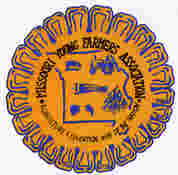 The Santa Fe Agri-Leaders have established this scholarship fund for students who will further their education at an accredited two or four year college or university with a recognized agriculture program. Up to three $1,000 scholarships will be offered to eligible students enrolled in any public or private high school in Lafayette County, Missouri who meet the following criteria:Selection Criteria:The recipient must major in an agriculture field.The recipient must have been accepted into an accredited two or four year college or university with a recognized agriculture program.The recipient must have a cumulative GPA of 3.0 or higher on a 4.0 scale.The recipient must be a senior who is enrolled and will graduate from a school district in Lafayette County, Missouri.Selection will be based upon the application. Financial need may be considered in candidate selection. Additionally, an interview may be requested by the committee in determining recipient(s).The recipient will be selected without regard to sex, race, or creed.The recipient(s) will be selected and personally contacted by the scholarship committee. Should the intended recipients be unable to accept any portion of the scholarship within the following year, an alternate candidate may receive any or all monies remaining. If the recipient does not attend an institute of higher education during the intended semester, the money is subject to revocation and redistribution.Payment shall be made in the form of one check, payable to the recipient. Proof of enrollment must be presented in order to receive payment. Number and amount of scholarships may vary.The selection committee is comprised of active members of the Santa Fe Agri-Leaders. High school counselors may assist the committee in an advisory capacity.Applications must be postmarked by March 30. All applications should be returned to:Brittany Hemme, Adult Ag InstructorSanta Fe R-10 High School108 N Chiefs AveAlma, MO 64001bhemme@santafechiefs.k12.mo.usPresentation will occur at the recipient’s Chapter FFA Banquet and/or high school awards program. Recipients and parents are invited to attend the Santa Fe Agri-Leader Summer Field Day and the Santa Fe Agri-Leader Annual Meeting to be recognized. Santa Fe Agri-Leaders Scholarship Application Selection Criteria:The recipient must major in an agriculture field.The recipient must have been accepted into an accredited two or four year college or university with a recognized agriculture program.The recipient must have a cumulative GPA of 3.0 or higher on a 4.0 scale.The recipient must be a senior who is enrolled and will graduate from a school district in Lafayette County, Missouri.Selection will be based upon the application. Financial need may be considered in candidate selection. Additionally, an interview may be requested by the committee in determining recipient(s).The recipient will be selected without regard to sex, race, or creed.Information to be supplied by the applicant. (Type or print with black ink)Last Name					First Name					Middle NamePermanent Legal Address: Street or Box NumberCity						State						ZipName of High School							Name of Ag TeacherFull Name of Parent(s)/Guardian(s)					Home Phone Father’s Occupation							Mother’s OccupationNumber of Siblings Living at Home					Number Attending College Next YearName of Accredited Institution You Plan to AttendCumulative GPA (seven semesters)					Class RankAnticipated Major of Study Please answer the following questions on a separate sheet of paper. Briefly state your career goals and future plans. Outline your involvement in 4-H and/or FFA.Briefly state why you should be chosen for this scholarship. Please include any financial concerns you may have. Attach a resume/list of activities.Attach a list of other scholarships applied for and awarded.Attach two letters of recommendation. 